Publicado en Madrid el 15/06/2020 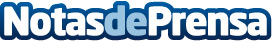 El nuevo producto de la cadena ecológica de Xiaomi - Bomba Ligera de Inflado 70mai a la venta por $33.99Bomba Ligera de Inflado 70mai a la Venta por $33.99. Estéticamente Agradable con alta presión de inflado de hasta 11 BarDatos de contacto:Cindy Zhou+86 18800338297Nota de prensa publicada en: https://www.notasdeprensa.es/el-nuevo-producto-de-la-cadena-ecologica-de Categorias: Automovilismo Ecología Consumo Industria Automotriz Innovación Tecnológica http://www.notasdeprensa.es